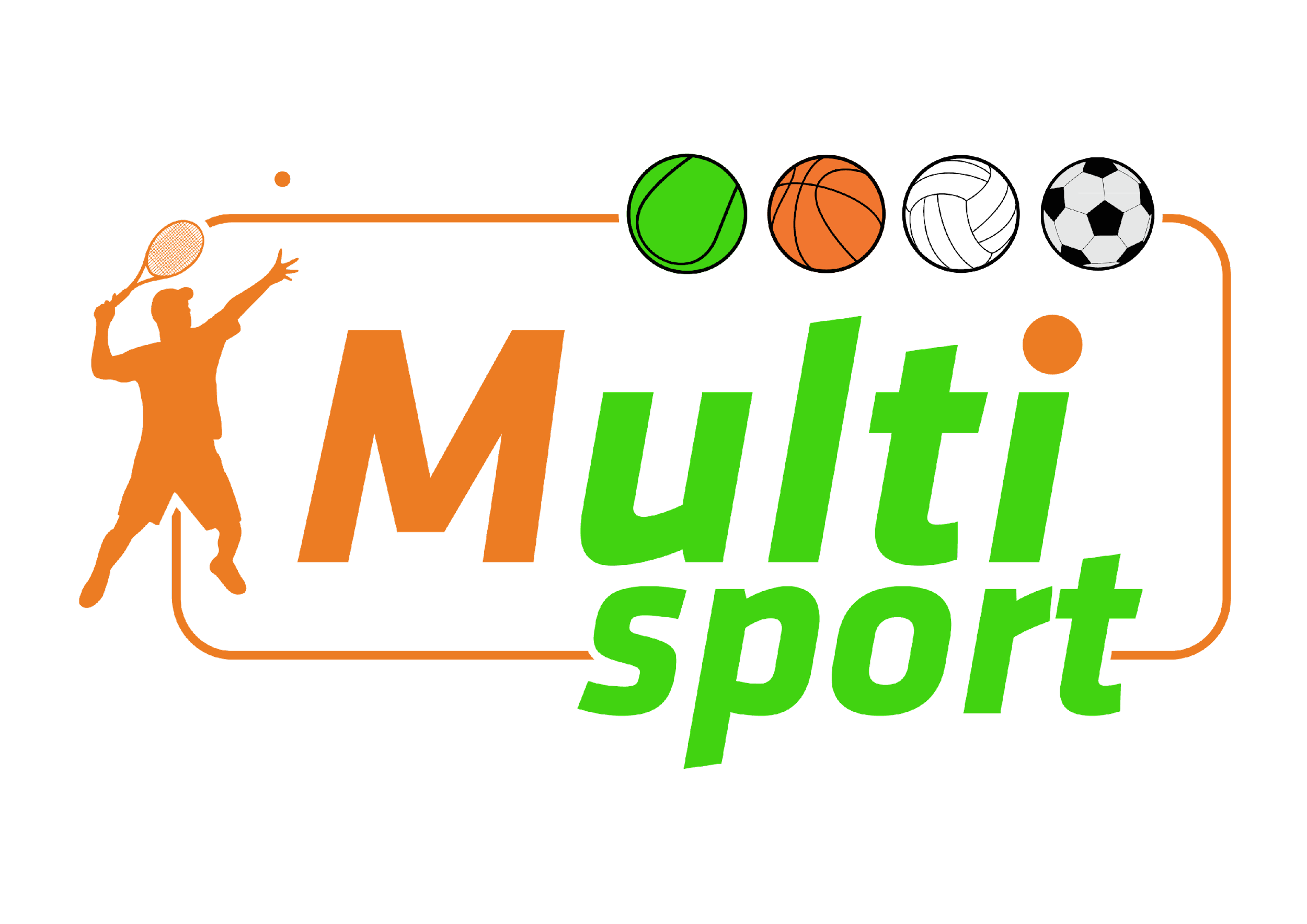 Umowa Zawarta w dniu ………………………….…..………… pomiędzy: „MULTISPORT” Thomas Sp. z o.o. ul. Pszczyńska 237 44-100 Gliwice, NIP: 6311154091 telefon: 666746708, recepcja@multisportzabrze.pl, https://multisportzabrze.pl/, zwanym dalej „Organizatorem” a……………………....................................……………………………………………………......................…Imię i nazwisko……………………....................................……………………………………………………......................…Adres zamieszkania.....................................................…………………………….…………………………………......................Data urodzenia.....................................................…………………………….………………………………….....................Telefon kontaktowy do uczestnika…………………..........................................................................................................................................Adres e-mailzwanym dalej „Uczestnikiem” zwanymi dalej „Stronami”WARUNKI UMOWYI PRZEDMIOT UMOWYPrzedmiotem niniejszej umowy jest świadczenie przez Organizatora na rzecz Uczestnika usług w zakresie organizacji i prowadzenia zajęć piłki nożnej. Miejscem prowadzenia zajęć jest Hala Sportowa w Zabrzu przy ul. Gagarina 2, 41-818 ZabrzeZajęcia odbywają się w hali sportowej przy  ulicy Gagarina 2 w Zabrzu według ustalonego harmonogramu. Harmonogram stanowi załącznik nr 1 do umowy. Organizator  zastrzega sobie w wyjątkowych okolicznościach możliwość zmiany terminu realizacji zajęć po wcześniejszym uzgodnieniu z osobą pobierającą lekcje. Umowa została zawarta na czas określony na rok szkolny  tj. od 1 września 2023 do 30 czerwca 2024. Rezygnacja z zajęć  w ciągu roku szkolnego wymaga złożenia pisemnego wypowiedzenia w recepcji Organizatora z miesięcznym okresem wypowiedzenia licząc na koniec miesiąca kalendarzowego, w którym została złożona.Opiekun prawny stwierdza, że dziecko jest zdrowe i nie ma żadnych medycznych ograniczeń i przeciwwskazań do uczestnictwa w zajęciach sportowych. Za indywidualne ubezpieczenie uczestnika zajęć NW oraz ich bezpieczeństwo w drodze na zajęcia jak i po zajęciach, odpowiedzialni są rodzice lub opiekunowie.Opiekun prawny wyraża/ nie wyraża zgodę na wykorzystanie wizerunku ucznia 
(w formie foto/ wideo/ audio) na potrzeby bieżącej działalności firmy. II TERMIN PROWADZENIA ZAJĘĆZajęcia będą się odbywać w ………………………………………………………………(dzień tygodnia) w godz. od ………………………. do ……………………….III OBOWIĄZKI ORGANIZATORAOrganizator zobowiązuje się do organizacji i przeprowadzenia zajęć zgodnie z aktualną wiedzą przedmiotową i zasadami treningu sportowego oraz dołożenia wszelkich starań do zapewnienia możliwie najwyższej jakości świadczonych usług.Organizator zapewnia, że zajęcia prowadzone są przez kadrę trenerską posiadającą odpowiednie do przedmiotu umowy kwalifikacje zawodowe.Z uwagi na nieprzewidywalną cenę i dostęp do paliwa gazowego, organizator informuje, iż może nie być w stanie w sezonie zimowym zagwarantować utrzymania pożądanej temperatury na obiekcie. Pomimo dochowania wszelkich niezbędnych starań.W przypadku niezrealizowanych zajęć z winy prowadzących, Organizator w pierwszej kolejności zobowiązuje się do odrobienia zajęć w innym terminie, w innym wypadku opłata uczestnika zostanie pomniejszona o niezrealizowane zajęcia.IV OBOWIĄZKI UCZESTNIKAUczestnik zobowiązuje się do przestrzegania regulaminów organizacyjnych i porządkowych obowiązujących w miejscu prowadzenia zajęć.Uczestnik zobowiązuje się do aktywnego i pełnego zaangażowania uczestnictwa w zajęciach i wykonywania poleceń trenera prowadzącego zajęcia.Uczestnik zobowiązuje się do niezwłocznego powiadomienia trenera o swojej nieobecności, najpóźniej 24h przed zajęciami. W innym wypadku zajęcia zostają potraktowane jako zrealizowane i nie podlegają odrobieniu.Uczestnik w przypadku nieobecności na zajęciach; wynikającej z kontuzji bądź choroby, musi złożyć w recepcji hali sportowej zwolnienie lekarskie. Mimo zwolnienia nadal należy uiścić opłatę miesięczną za zajęcia, jednakże dokument pozwala na odrobienie niezrealizowanych zajęć w później uzgodnionym  terminie. W przypadku choroby/kontuzji nie pozwalającej uczestnikowi na kontynuowanie treningów, sprawa zostaje indywidualnie rozpatrzona przez Organizatora.V OKRES OBOWIĄZYWANIA UMOWYUmowa została zawarta na czas określony na rok szkolny  tj. od 1 września 2023 do 30 czerwca 2024. Rezygnacja z zajęć  w ciągu roku szkolnego wymaga złożenia pisemnego wypowiedzenia w recepcji Organizatora z miesięcznym okresem wypowiedzenia licząc na koniec miesiąca kalendarzowego, w którym została złożona.Uczestnik zobowiązuje się do uiszczenia pełnej opłaty za zajęcia przeprowadzone w miesięcznym okresie wypowiedzenia.VI OPŁATAOpłata za zajęcia jest stała i uśredniona przez cały okres trwania umowy (10 miesięcy). Kwota za  zajęcia rozbita jest na 10 równych  rat. Opłata miesięczna wynosi:  ………………… PLN i jest płatna comiesięcznie z góry do 10-go dnia miesiąca za który następuje płatność z wyjątkiem września, gdzie opłata wnoszona jest do 25-go gotówką/kartą w kasie Organizatora lub na rachunek bankowy:  Thomas Sp. z o.o.Bank PKO BP 30 1020 2401 0000 0402 0560 4873W tytule przelewu należy podać: nazwisko i imię Uczestnika oraz okres, którego dotyczy wpłata.Składka miesięczna wniesiona po 10-tym dniu danego miesiąca jest  podwyższana o 50 złotych tytułem kosztów upominawczych.Wysokość opłaty nie ulega zmianie w całym roku szkolnym, jednakże Organizator zajęć zastrzega sobie prawo do rozwiązania grupy do 30.10.2023 r. w przypadku nieuzbierania odpowiedniej ilości osób lub ponownej kalkulacji kosztów grupy wg jej liczebności za zgodą jej uczestników. Organizator jest uprawniony do odmowy dopuszczenia Uczestnika do zajęć w przypadku nieuiszczenia opłaty w terminie. Po uprzednim wezwaniu Uczestnika do zapłaty umowa zostaje rozwiązana ze skutkiem natychmiastowym.11 Uczestnik może dokonywać wpłat ONLINE przez portal kluby.org po wcześniejszym poinformowaniu o tym personelu recepcji Hali „Multisport”, Organizator do stworzonego przez Uczestnika konta przypiszę grupę sportową z całorocznym harmonogramem opłat.VII Karty PartnerskieOrganizator umożliwia korzystanie z imiennych kart Partnerskich przez tych Uczestników, którzy taką kartę posiadają.Chcący skorzystać z karty Uczestnik – stawiając się na zajęcia – zobowiązany jest okazać kartę w recepcji Hali Sportowej „Multisport” wraz z dokumentem tożsamości Na koniec każdego miesiąca Organizator dokona podsumowania ilości wejść na zajęcia z wykorzystaniem karty.Rozliczenie Stron z tytułu korzystania z karty nastąpi w ten sposób, że opłata za kolejny miesiąc zajęć będzie automatycznie pomniejszana o kwotę stanowiącą iloczyn zarejestrowanych wejść na zajęcia z kartą w danym miesiącu.VII KLAUZULA INFOMRACYJNAPani/Pana dane osobowe po podpisaniu z nami umowy znajdą się w naszej bazie i dochowamy  wszelkich starań, aby zadbać o ich bezpieczeństwo. Podane przez Panią/Pana dane osobowe przetwarzane są w celu zawarcia umowy o świadczenie usług związanych z organizacją szkoleń i  imprez dla dzieci. Nie przekazujemy Pani/Pana danych poza teren Polski, UE i Europejskiego Obszaru Gospodarczego. Pani/Pana dane możemy udostępniać podmiotom, z którymi współpracujemy: firmie księgowej, firmie windykacyjnej, firmie kurierskiej, jeśli nastąpi taka konieczność. Podanie przez Panią/Pana danych osobowych w celu zawarcia umowy jest dobrowolne, ale zarazem niezbędne do złożenia oferty i zawarcia umowy. Ma Pani/Pan prawo dostępu do treści swoich danych i otrzymania ich kopii, ich sprostowania, usunięcia lub ograniczenia przetwarzania, prawo do wniesienia sprzeciwu wobec przetwarzania danych na podstawie prawnie uzasadnionego interesu oraz prawo do przenoszenia danych. Jeśli wyrażają Państwo zgodę na przetwarzanie danych osobowych w celach marketingowych, w tym na otrzymywanie e-mail oraz sms, Państwa dane będą przetrzymywane od dnia zawarcia umowy, aż do momentu wycofania przez Państwa zgody. VIII WYPOWIEDZENIE UMOWY Każda ze stron ma prawo – z ważnych przyczyn – wypowiedzieć niniejszą umowę, z zachowaniem 1-miesięcznego okresu wypowiedzenia, ze skutkiem prawnym na koniec miesiąca kalendarzowego. Dla swojej skuteczności, wypowiedzenie umowy przez Uczestnika powinno być co najmniej przesłane pocztą e-mail na adres Organizatora, pod rygorem nieważności.IX POSTANOWIENIA KOŃCOWEWszelkie zmiany niniejszej umowy wymagają formy pisemnej pod rygorem nieważności.Wszelkie spory dotyczące niniejszej Umowy strony zobowiązują się rozstrzygać w sposób polubowny. W wypadku braku porozumienia stron na drodze polubownej, właściwym dla rozstrzygnięcia sporu będzie Sąd Rejonowy właściwy dla siedziby Organizatora.Umowę sporządzono w dwóch jednobrzmiących egzemplarzach, po jednym dla każdej ze Stron.W sprawach nieuregulowanych postanowieniami niniejszej umowy mają zastosowanie odpowiednie przepisy Kodeksu Cywilnego. Umowa sporządzona została w dwóch jednobrzmiących egzemplarzach po jednym egzemplarzu dla każdej ze stron. Wszelkie zmiany niniejszej umowy wymagają formy pisemnej pod rygorem nieważności.…………………………………..……					………………………………………....Data i czytelny  podpis organizatora   	                                                Czytelny podpis uczestnika